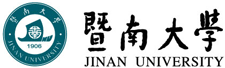 2020年招收攻读硕士学位研究生入学考试试题********************************************************************************************学科、专业名称：高级秘书与行政助理学研究方向：考试科目名称：832现代汉语和公文写作B卷考生注意：所有答案必须写在答题纸（卷）上，写在本试题上一律不给分。 一、分别解释所给文字的基本意义，并从秘书学的视角，指出它们之间有何联系（20分）甫  傅  辅  敷二、将下列文言文翻译成现代汉语（30分）守仁天资异敏。年十七谒上饶娄谅，与论朱子格物大旨。游九华归，筑室阳明洞中，数年无所得。谪龙场，穷荒无书，日绎旧闻。忽悟格物致知，当自求诸心，不当求诸事物，喟然曰：“道在是矣。”学者翕然从之，世遂有“阳明学”云。三、问答题（40分）领导干部要有草摇叶响知鹿过、松风一起知虎来、一叶易色而知天下秋的见微知著能力，对潜在的风险有科学预判，知道风险在哪里，表现形式是什么，发展趋势会怎样，该斗争的就要斗争。问：这句话是谁说的？在哪里说的？所引用的典故，出自哪里？怎样理解这段讲话的含义，如何评价这种写作手法？四、 公文评析与写作（共1题，60分）    请对下面这篇公文作出评价（20分），并按你的思路重新撰写成得体的公文（40分）。血液透析室医务人员免费检测传染病4项的申请报告尊敬的各位领导：为有效预防和控制经血液透析导致的医源性感染，提高医疗质量和保证医疗安全，申请每年为我院血液透析室全体医务人员免费进行传染病4项（乙型肝炎病毒、丙型肝炎病毒、梅毒、艾滋病病毒感染的相关检查）检测。申请理由如下：国家相关法规要求  医疗机构血液透析室管理规范卫医政发（2010）35号2010.3.23号文件第四十条规定：医疗机构应当加强血液透析室医务人员职业安全防护和健康管理工作，提供必要的防护用品，定期进行健康检查，必要时，对有关人员进行免疫接种，保障医务人员的职业安全。每次市级省级等院感检查、质控检查的必查项目之一  血透室医务人员是否定期进行了传染病检测是每次血透室市级、省级院感检查、血透室质控检查的必查及重要项目。目前科室现状 ①编外员工只能做乙型肝炎病毒、丙型肝炎病毒检测，不含梅毒、艾滋病病毒感染检查。血透室编外员工占了大多数。（血透室编外员工XX人，占XX%）。②卫医政发（2010）35号2010.3.23号文件第三十三条规定 所有透析的患者需进行乙型肝炎病毒、丙型肝炎病毒、梅毒、艾滋病病毒感染的相关检查，每半年复查 1 次。患者尚且做了传染病4项，医务人员只做2项，而且我科长期收治梅毒感染患者，医务人员仅进行乙肝、丙肝检测存在潜在交叉感染的风险。4.兄弟医院情况 XX医院、XX医院的血透室全体医务人员享受每年一次的免费传染病4项检查。预计增加的费用：1个医务人员：135元（艾滋病抗体 65元+不加热血清反应素试验 40 元+梅毒螺旋体特异抗体测定 30元）；共计48*135元=6480元。恳请领导研究批准！2019.6.8